   Сегодня, пожалуй, без преувеличения все граждане России с замиранием сердца следят за событиями на Украине. И, конечно, не могут не делится друг с другом переживаниями. Но мы все чаще слышим слова надежды, слова поддержки, слова веры в свои силы, в правое дело, в будущее.   Жители п. Епифань собрались в ЦКР « Верховье Дона» чтобы принять участие  в музыкально – патриотическом  марафоне «Zа РОССИЮ»  и выразить слова поддержки  спецоперации на территории Украины.   С приветственным словом выступили: Заместитель главы МО Епифанское В.А. Кирилин, атаман Епифанского хуторского казачества С.С. Кузнецов, председатель союза ветеранов В. Н. Петрушенков.    В концертной программе звучали патриотические  песни, стихотворения,  танцевальную композицию исполнила хореографическая группа « Ритм» .  Большое спасибо  гостям и всем тем , кто присоединился  к патриотической акции «Zа Россию».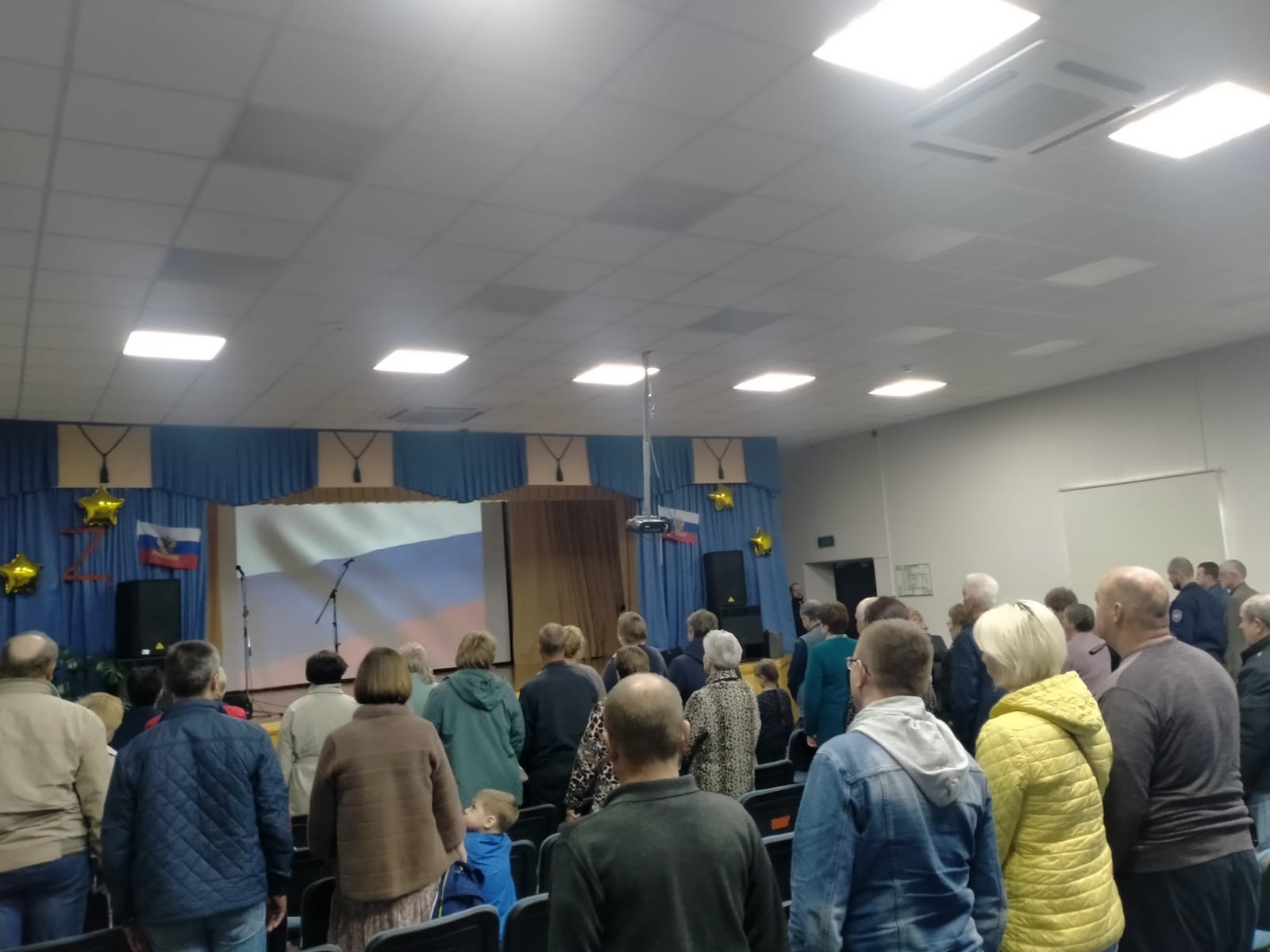 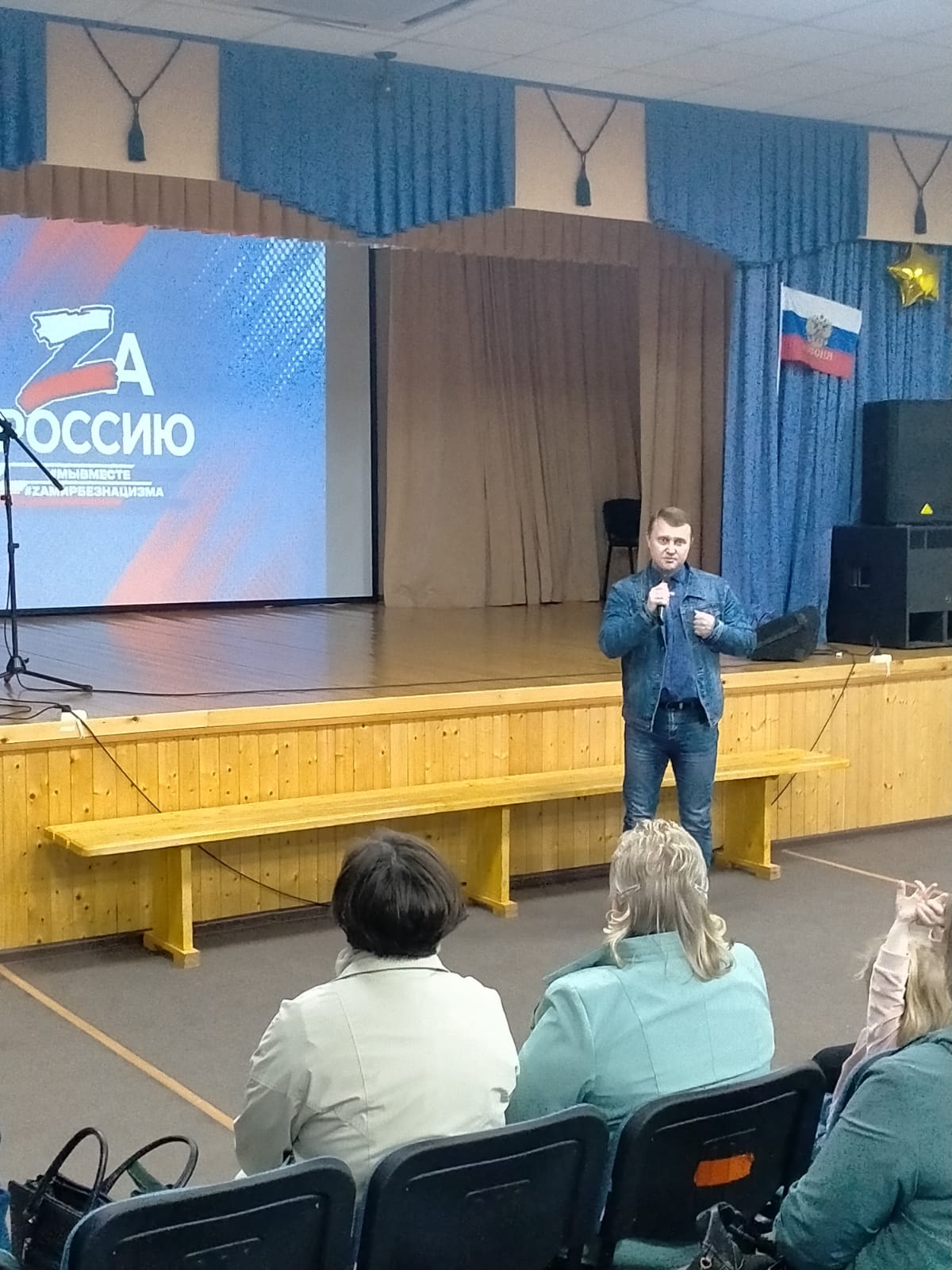 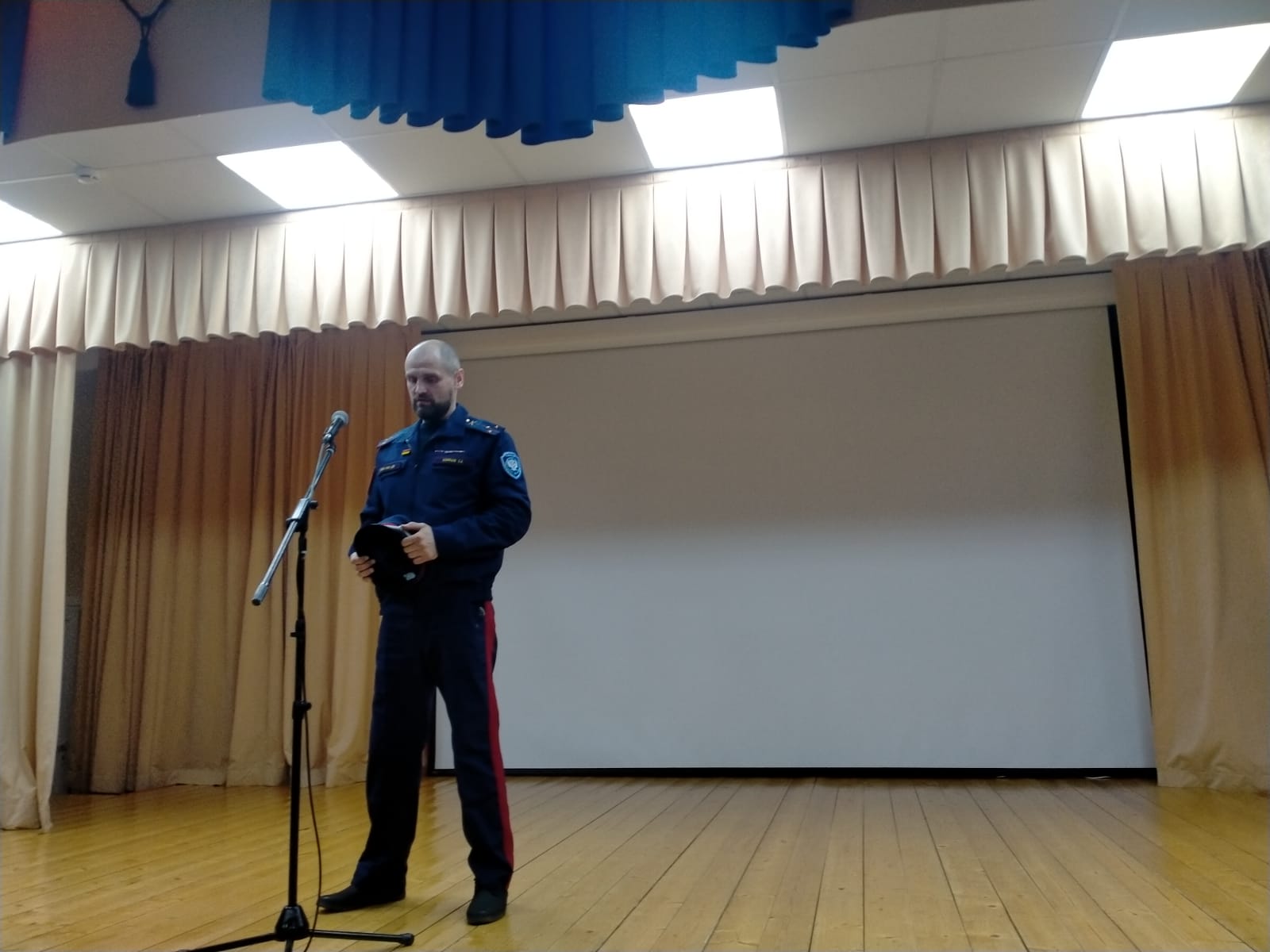 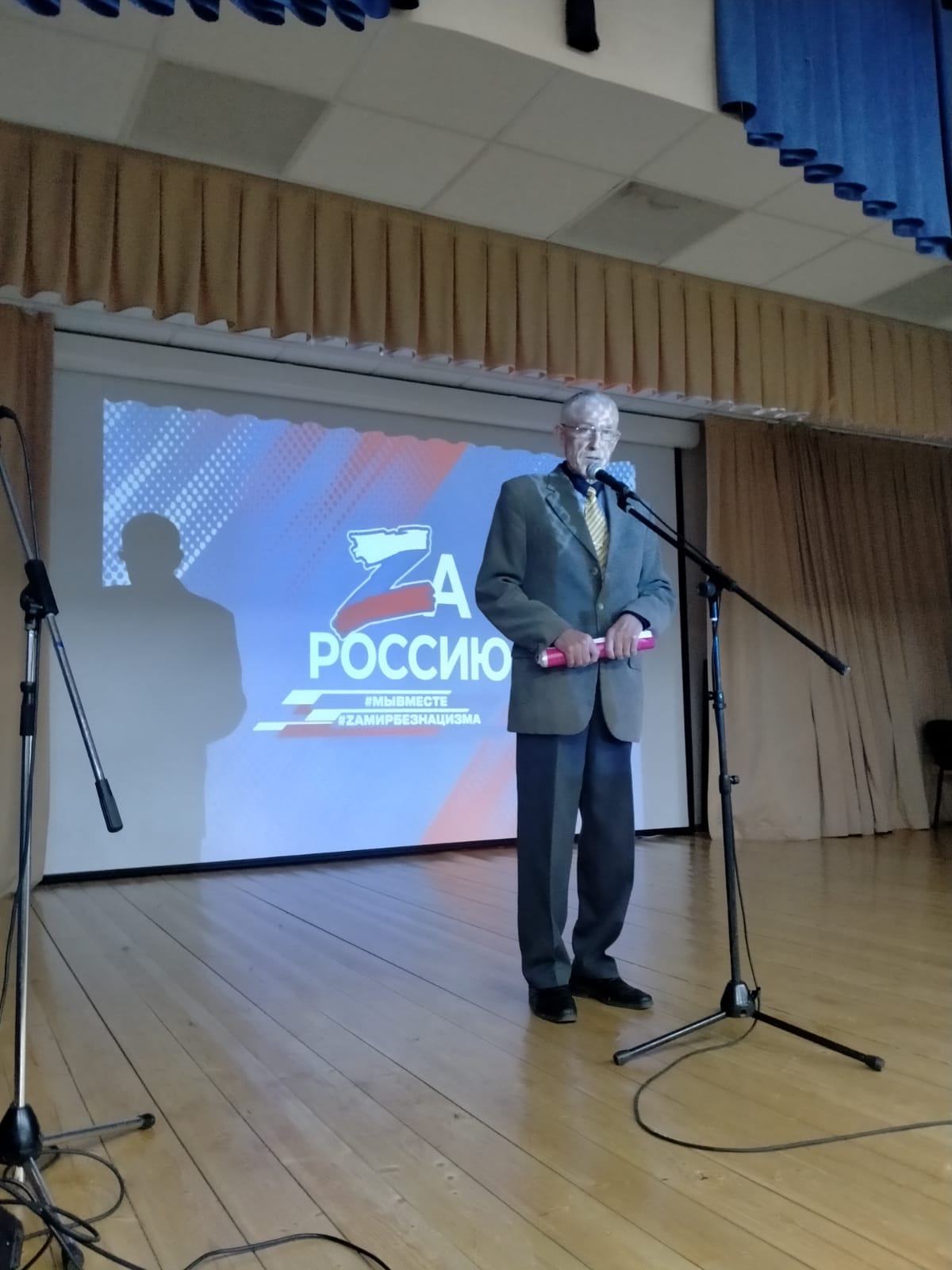 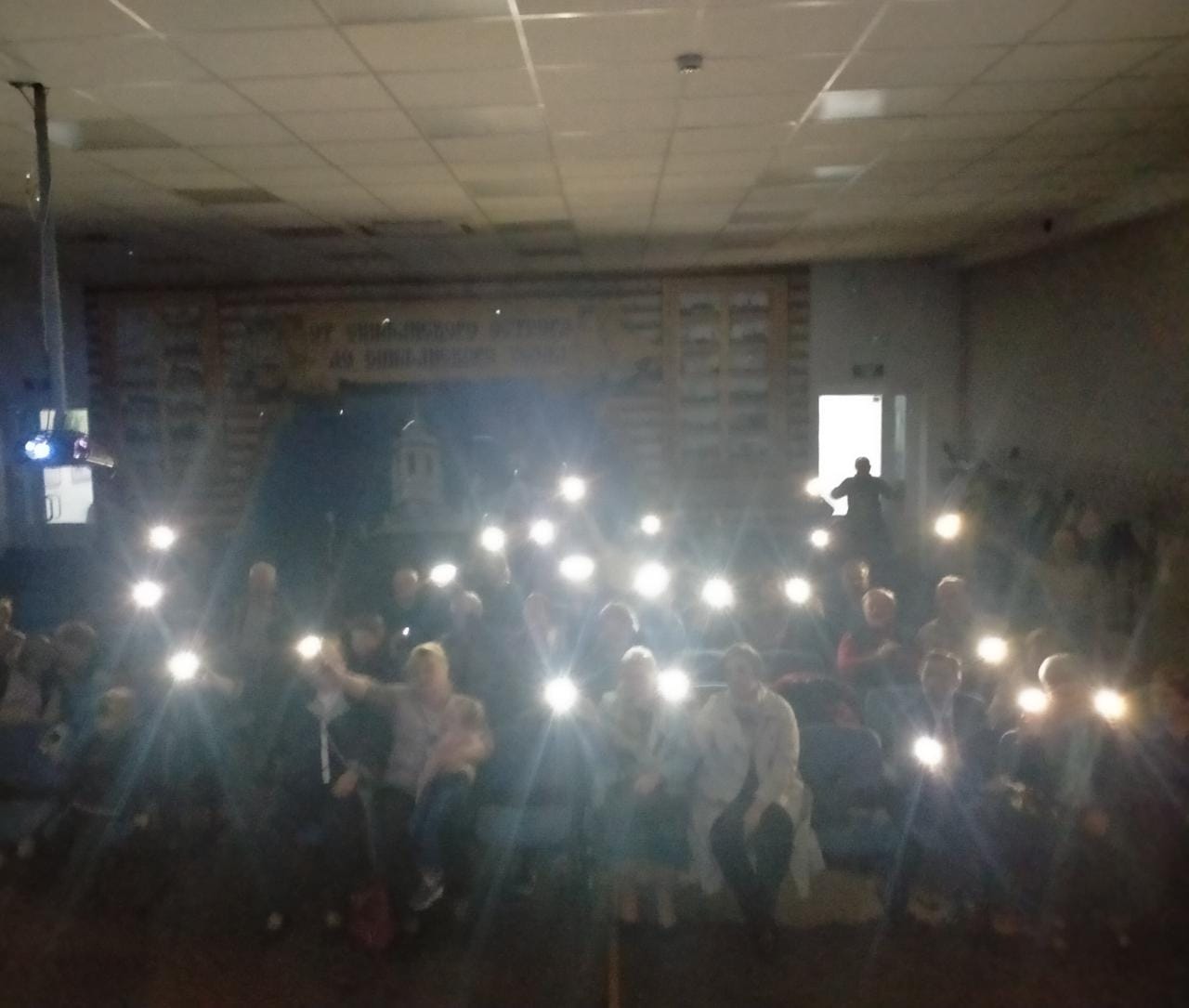 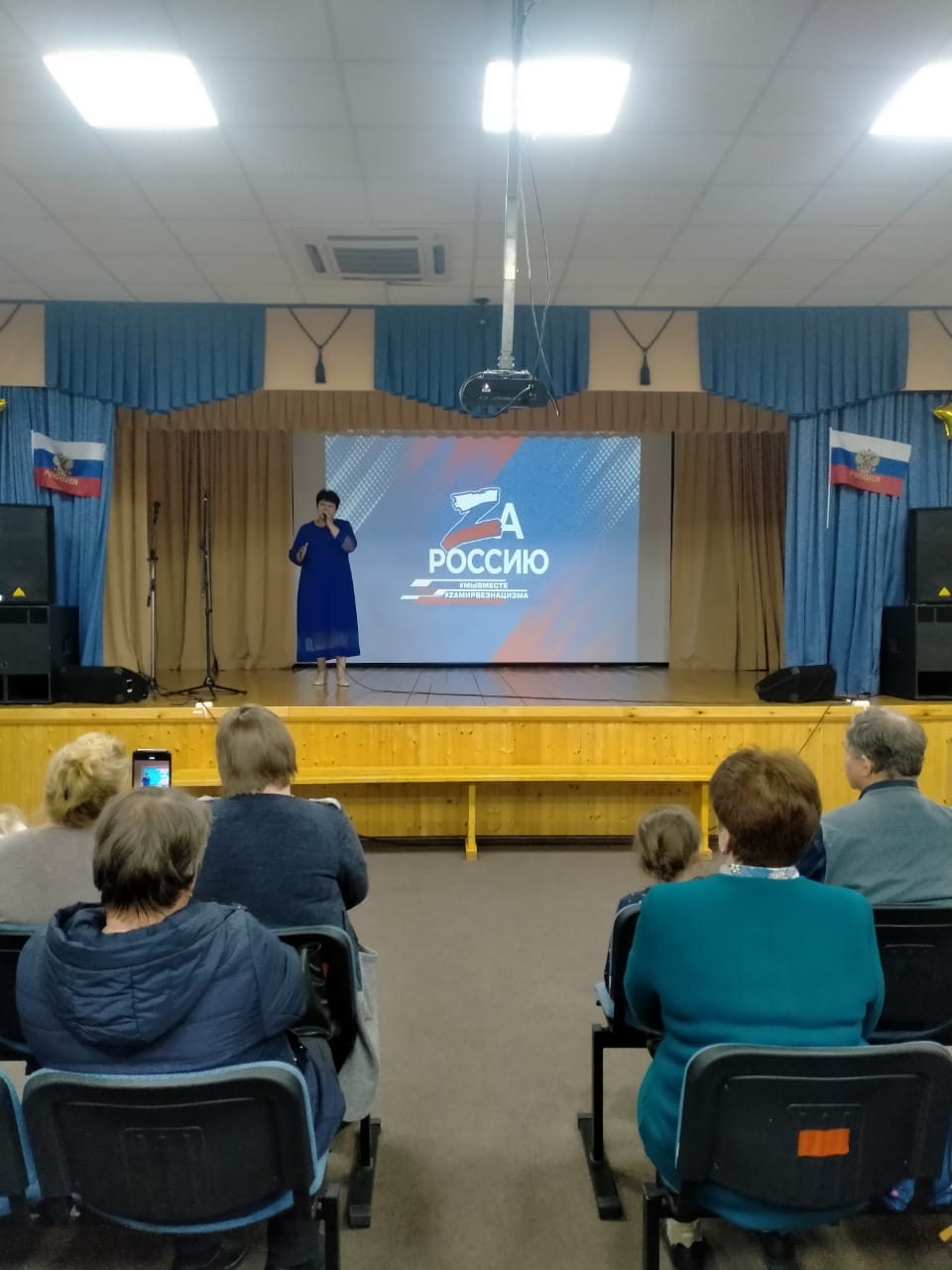 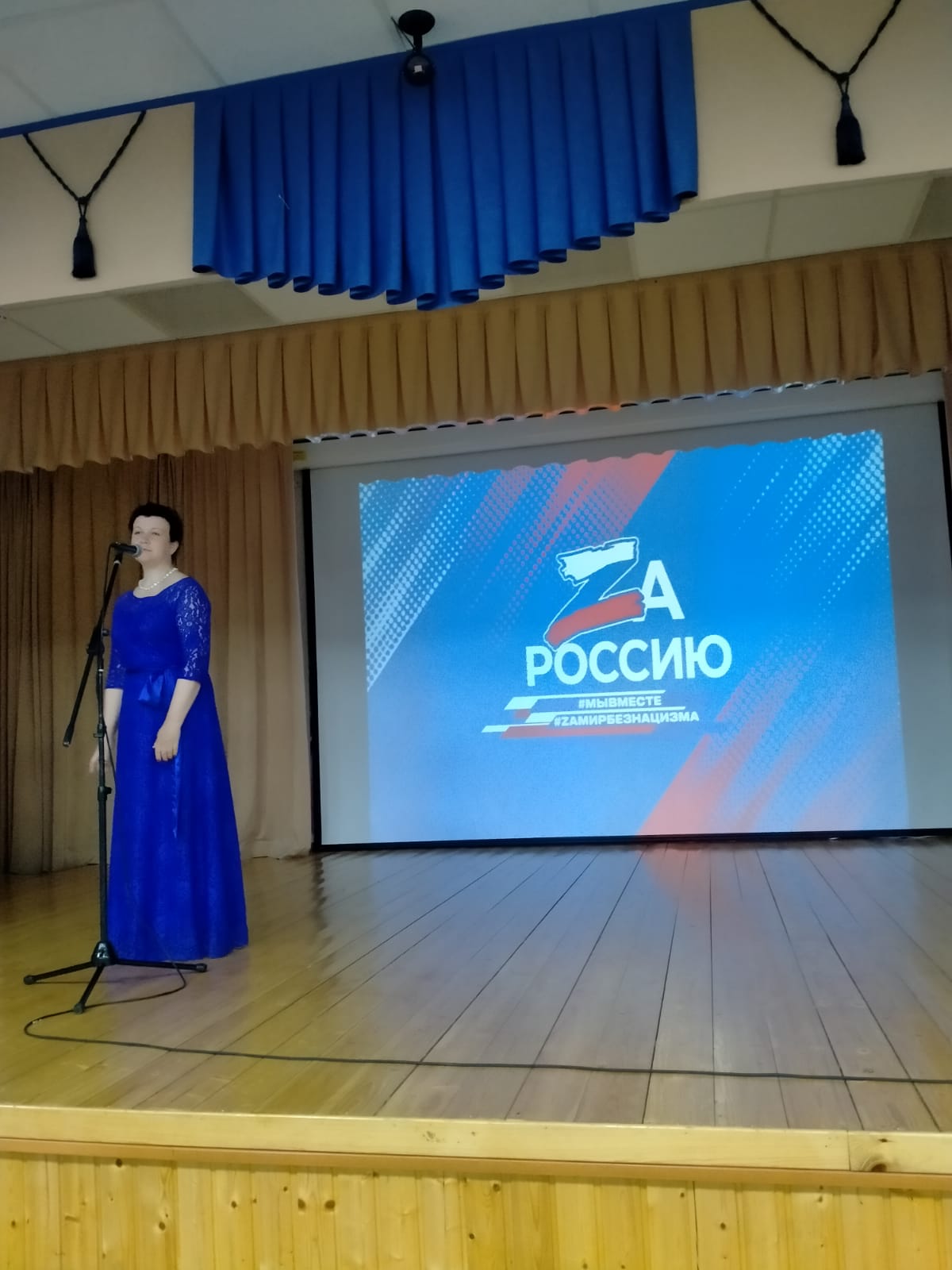 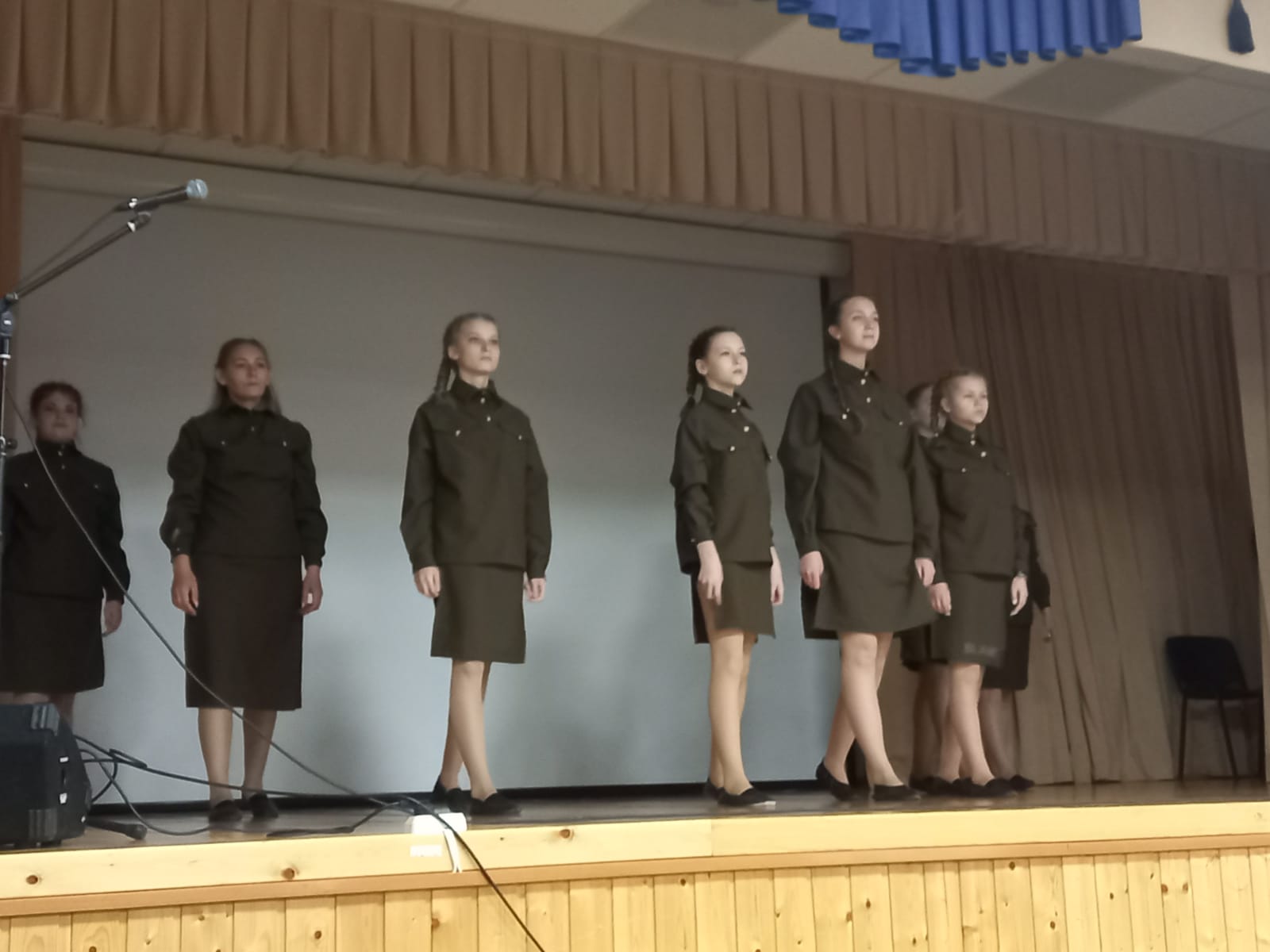 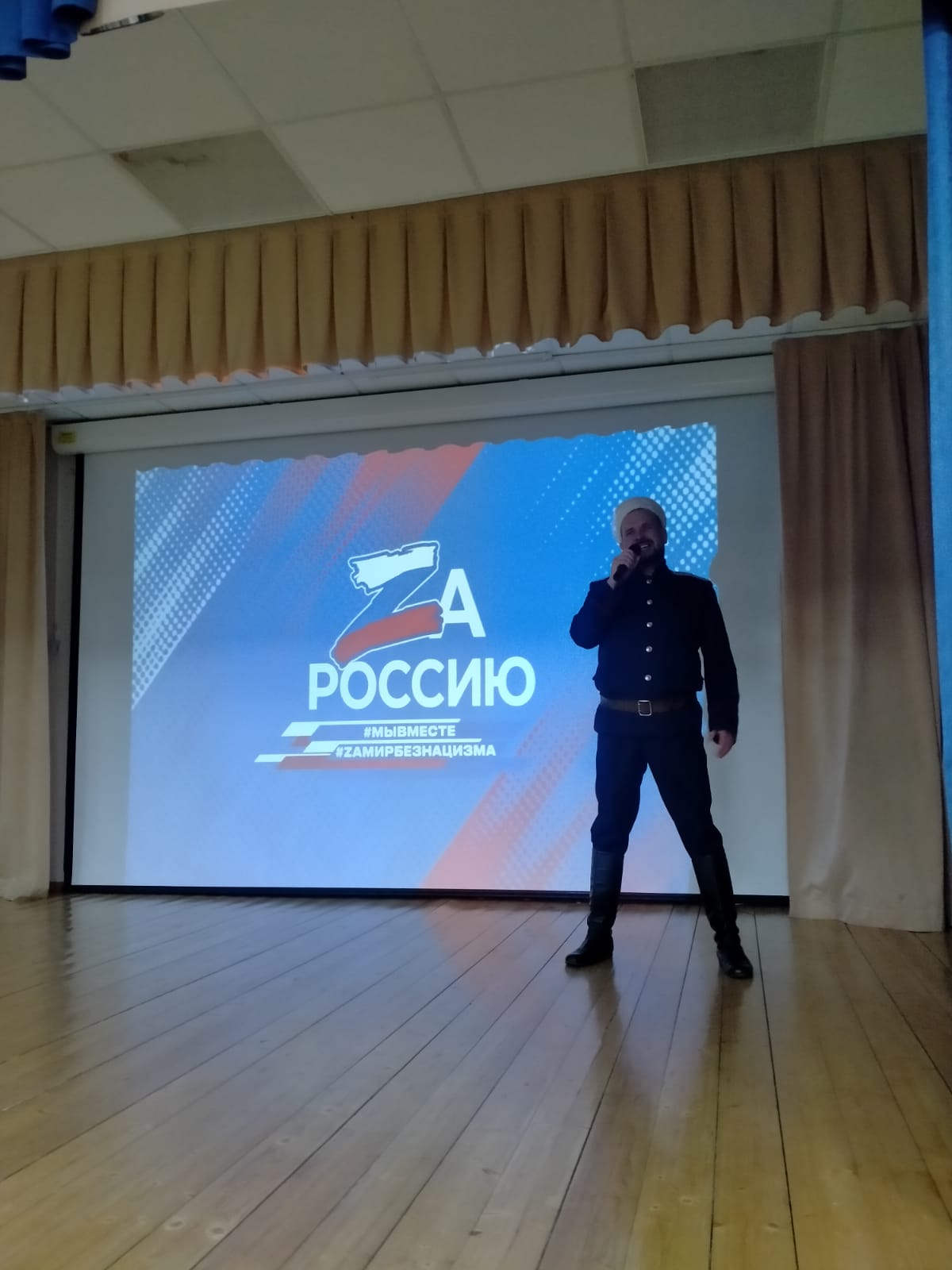 